《お知らせとお願い》1．総合受付 　場　所	　　　　ビッグパレットふくしま コンベンションホールホワイエ受付時間　　　　6月1日　14:00～　　　　 　6月2日 　8:00～ 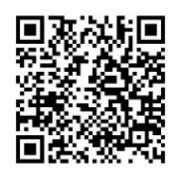 学会参加費　　　　3,000円（学生：無料）　会員証をご持参ください。 情報交換会会費	 6,000円（賛助会員：7,000円）　定員150名※申込方法　事前登録Googleﾌｫｰﾑhttps://docs.google.com/forms/d/e/1FAIpQLSfKi2ca_wmbM4YrAA8PPP2yZNMwi7_t9tfL_QY99YM3Zv8cyA/viewform2．一般演題発表 ・発表と質疑は座長の指示に従ってください。・発表時間は7分、質疑は3分です。(7分でブザーが鳴ります。時間厳守でお願いします。)・個人情報が特定されないように十分留意して発表してください。・コピーした発表データは発表終了後消去いたします。・発表者は、次演者席で待機し、前席発表が終了しましたら座長の演者紹介を待たずに演者席に登壇してください。・発表者･座長の変更は速やかに総合受付にご連絡ください。・座長・演者は会場到着確認のため、コンベンションホールホワイエの座長・演者受付で到着受付を必ず行ってください。3．生涯教育研修について ・総会および学会参加者には次の生涯教育点数が与えられます。 総会出席者　  基   礎 　30点学会出席者　  専   門　 20点 　　　筆頭発表者　　加点専門　20点 　　　共同発表者　　加点専門　10点 　　　司会・座長　　加点専門　10点４．その他 ・会場内では、携帯電話の使用をお控えください。電源を切るか、マナーモードへの切り替えをお願いいたします。・特別講演開始後の入退場は極力ご遠慮願います。写真撮影・録音・ビデオ撮影は禁止とさせていただき、講演録の作成（webでの公開含む）もお断りしております。　また、講師への質問は質疑応答の時間を設けた場合のみ時間内にてお願いいたします。講演終了後はご遠慮ください。・会場内・敷地内は禁煙です。ご協力の程お願いいたします。